Publicado en Madrid el 20/11/2019 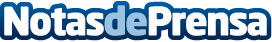 La recomendación, principal factor de influencia para las compras en el Black Friday La recomendación de una persona allegada es el principal factor de compra para el 48,3% de los compradores online. En este entorno, Fulltip es el primer marketplace español donde los usuarios ganan dinero por aportar sus recomendaciones de compra entre más de 300 marcas de 14 categoríasDatos de contacto:Axicom91 661 17 37 Nota de prensa publicada en: https://www.notasdeprensa.es/la-recomendacion-principal-factor-de Categorias: Nacional Telecomunicaciones Comunicación Marketing Emprendedores E-Commerce Consumo Dispositivos móviles http://www.notasdeprensa.es